環球科技大學  000  學年度第  0  學期優良自主學習報名表日期:           年          月        日編號：                                     （請勿填寫）推薦教師簽名：____________________                         環球科技大學  000  學年度第  0  學期優良自主學習評分表編號：              （請勿填寫）審查委員簽章：　　　　　　　　　　　　　　　　　　　年     月     日　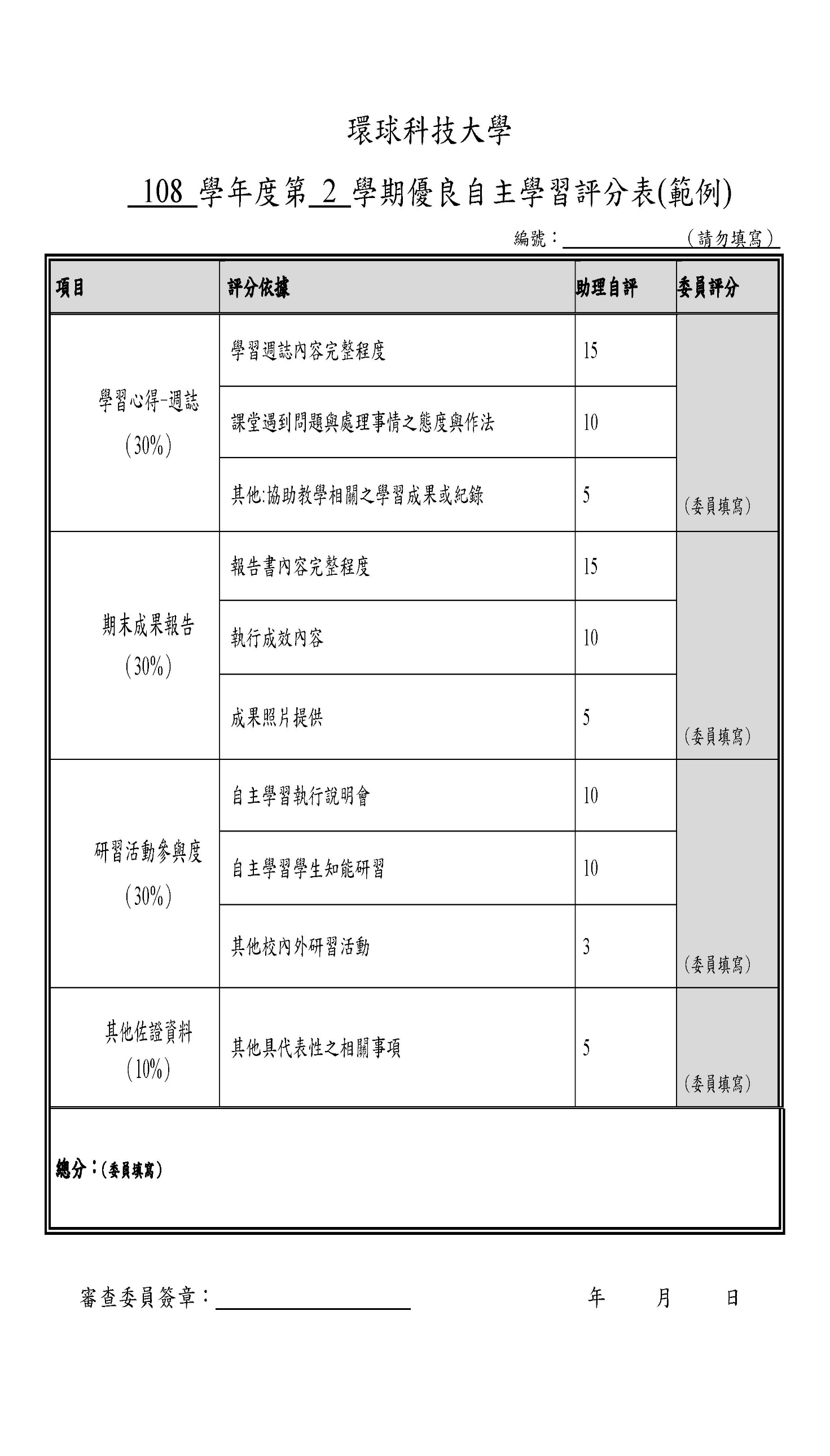 姓　　名學　　號系所名稱課程代號課程名稱教師姓名行動電話班級名稱　　　年級　　　班電子郵件自我推薦理由(200字)檢附資料□自主學習心得報告(週誌)□期末學習成果報告□活動研習證明           □其他佐證資料 □自主學習心得報告(週誌)□期末學習成果報告□活動研習證明           □其他佐證資料 □自主學習心得報告(週誌)□期末學習成果報告□活動研習證明           □其他佐證資料 項目評分依據助理自評委員評分學習心得-週誌 （30分）學習週誌內容完整程度(委員填寫)學習心得-週誌 （30分）課堂遇到問題與處理事情之態度與作法(委員填寫)學習心得-週誌 （30分）其他:協助教學相關之學習成果或紀錄(委員填寫)期末成果報告（30分）報告書內容完整程度期末成果報告（30分）執行成效內容期末成果報告（30分）成果照片提供研習活動參與度（30分）自主學習執行說明會研習活動參與度（30分）自主學習學生知能研習研習活動參與度（30分）其他校內外研習活動其他佐證資料（10分）其他具代表性之相關事項總分：（委員填寫）總分：（委員填寫）總分：（委員填寫）總分：（委員填寫）總分：（委員填寫）